      O b e c   L i p t o v s k á   L ú ž n a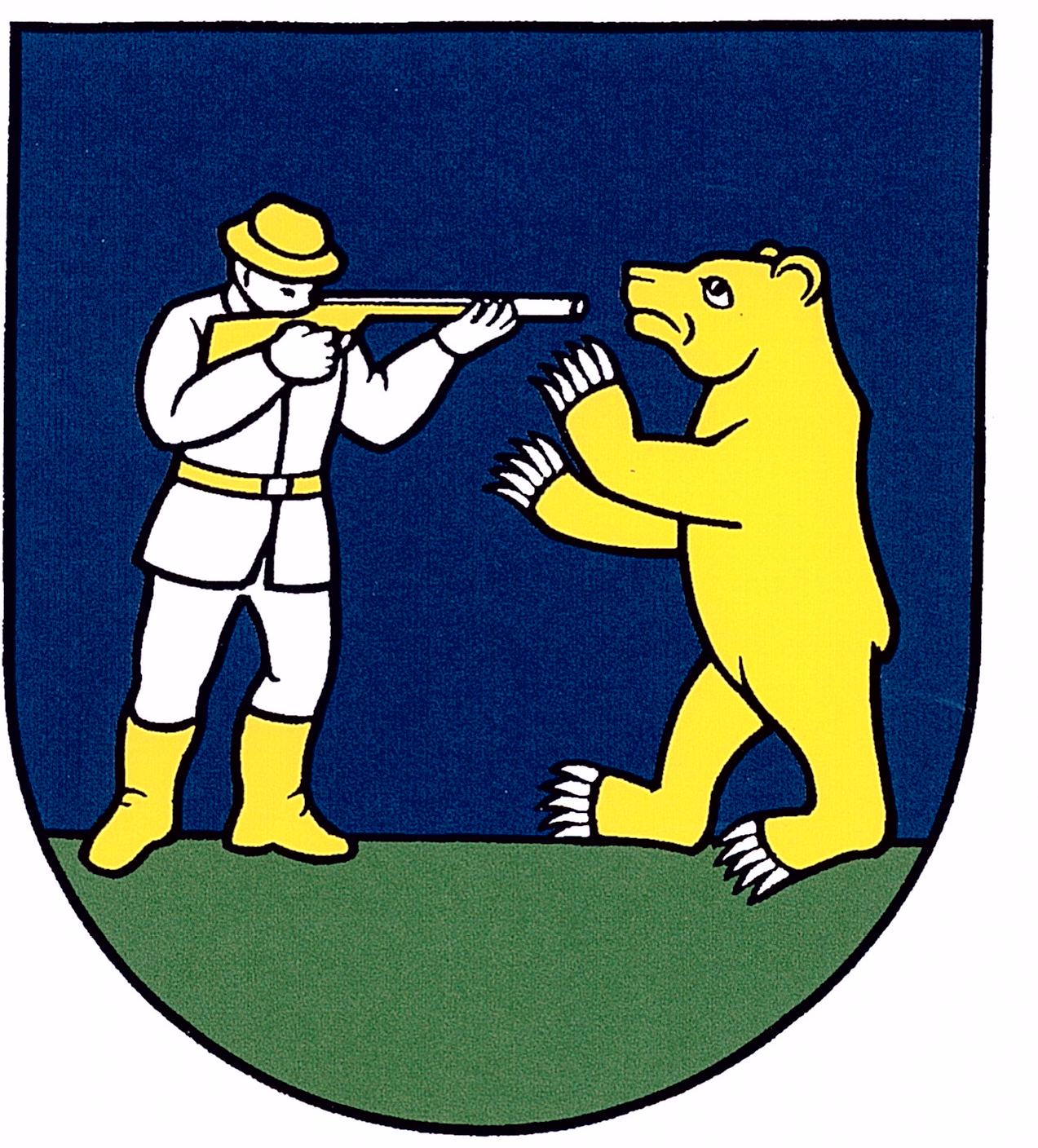 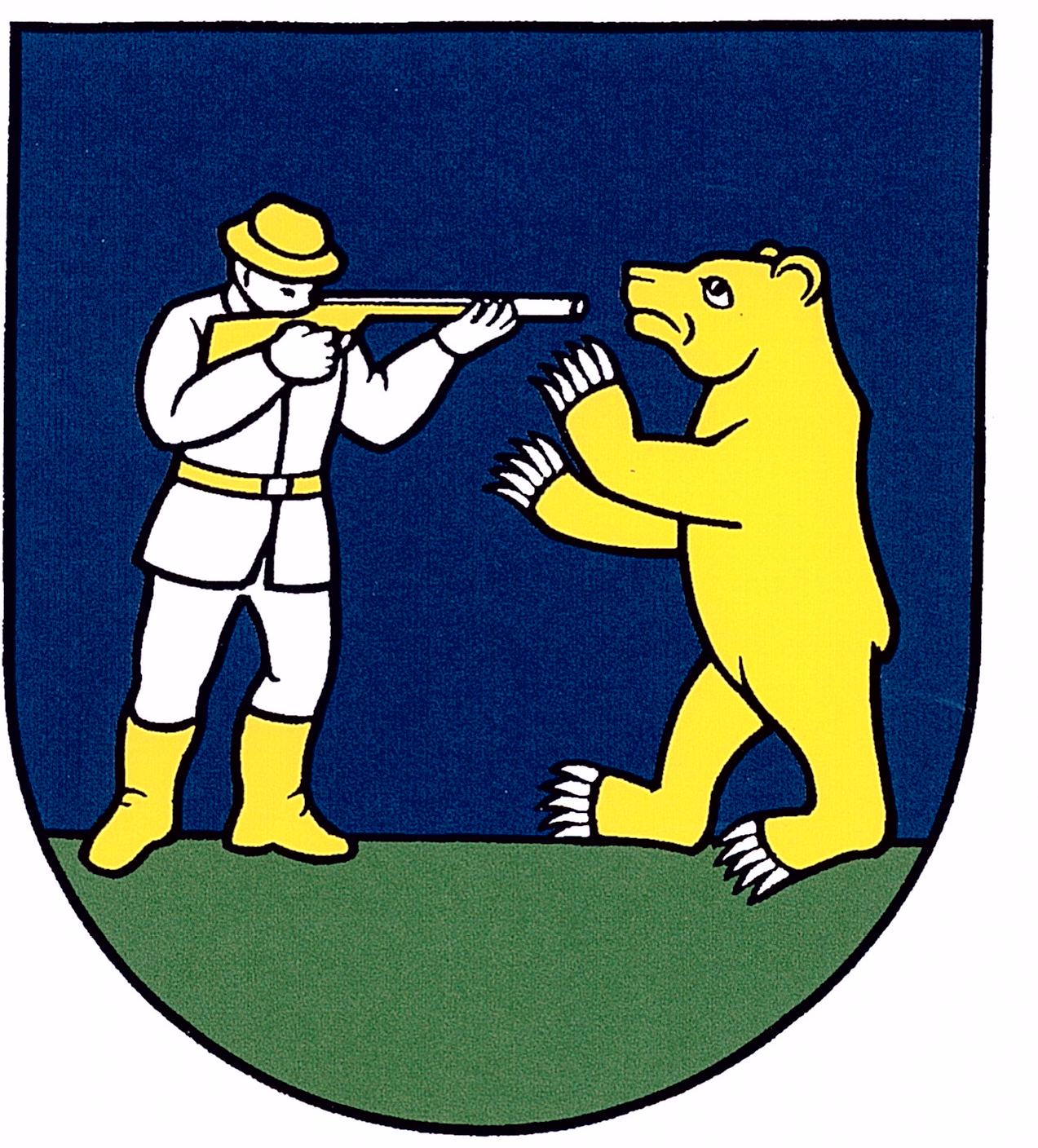 							V Liptovskej Lúžnej, dňa 04.12.2019									OZNÁMENIEObec Liptovská Lúžna oznamuje, že elektronická adresa na doručovanie oznámení o delegovaní členov a náhradníkov do okrskových volebných  komisií  na Voľby do NR SR konané dňa 29. februára 2020 je:			starosta@liptovskaluzna.sk